School Referral Form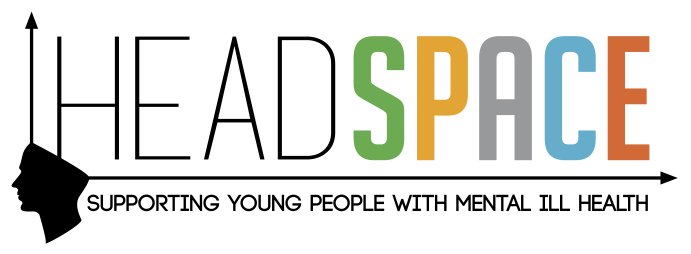 Thank you for your referral. Please email to the below addressWe will be in touch within 14 days